21.10.2021Notă informativăla proiectul hotărîrii Guvernului cu privire la modificarea Hotărârii Guvernului nr. 1001/2014 cu privire la aprobarea Concepţiei Sistemului  informaţional „Registrul solurilor Republicii Moldova”, număr unic 165/MADRM/2021Secretar de Stat             				Vasile ȘARBANGUVERNUL REPUBLICII MOLDOVAHOTĂRÎREcu privire la modificarea Hotărârii Guvernului nr. 1001 /2014 cu privire la aprobarea Concepţiei Sistemului  informaţional„Registrul solurilor Republicii Moldova”nr. ____ din _________ 2021În temeiul art.6 lit. h) din Legea nr. 136/2017 cu privire la Guvern (Monitorul Oficial al Republicii Moldova, 2017, nr. 252 și  art. 74 și art. 22 din Legea nr. 467/2003 cu privire la informatizare şi la resursele informaționale de stat (Monitorul Oficial al Republicii Moldova, 2004, nr. 6-12, art. 44), cu modificările ulterioare, Guvernul HOTĂRĂŞTE:1. Hotărîrea Guvernului nr. 1001/2014 cu privire la aprobarea Concepţiei Sistemului informaţional „Registrul solurilor Republicii Moldova” (Monitorul Oficial al Republicii Moldova, 2014, nr. 372 – 384, art. 1085), se modifică după cum urmează:în Hotărîre:cuvântul „concepție”, la cazul gramatical corespunzător, se substituie cu cuvântul „concept”, la cazul gramatical corespunzător;în anexă:cuvântul „concepție”, la cazul gramatical corespunzător, se substituie cu cuvântul „concept”, la cazul gramatical corespunzător;        punctul 5 va avea următorul cuprins: „Funcționarea SI „RSRM” asigură formarea Registrului solurilor Republicii Moldova (în continuare – RSRM) ca totalitatea de date sistematizate, care descriu solul pe verticală şi orizontală cu determinarea amplasării spaţiale, evaluarea calității solului şi/sau proprietățile care o caracterizează.”;        punctul 6 va avea următorul cuprins: „SI „RSRM” este o sursă de informaţie oficială şi veridică despre solurile Republicii Moldova. Folosirea acestor date lărgeşte posibilitatea utilizării informaţiei geospaţiale pentru gestiunea altor resurse informaţionale de bază ramurale şi regionale şi a componentelor lor, asigurînd integrarea cu alte date geospaţiale tematice.”;        punctele 7-9 se exclud;la punctul 13, după textul: „Legea nr. 133 din 8 iulie 2011 privind protecţia datelor cu caracter personal;” se completează cu următorul text:       „Legea nr.142/2018 „Cu privire la schimbul de date și interoperabilitate;         Legea nr.254/2016 cu privire la infrastructura naţională de date spaţiale;         Hotărârea Guvernului nr. 201/2017 privind aprobarea Cerințelor minime obligatorii de securitate cibernetică;          Hotărîrea Guvernului nr. 128/2014 privind platforma tehnologică guvernamentală comună (MCloud);          Hotărîrea Guvernului nr. 414/2018 cu privire la măsurile de consolidare a centrelor de date în sectorul public și de raționalizare a administrării sistemelor informaționale de stat;        Hotărîrea Guvernului nr. 211/2019 privind platforma de interoperabilitate (MConnect);        Hotărîrea Guvernului nr.1090/2013 privind serviciul electronic guvernamental de autentificare şi control al accesului (MPass);        Hotărîrea Guvernului nr. 708/2014 privind serviciul electronic guvernamental de jurnalizare (MLog);        Hotărîrea Guvernului nr. 701/2014 cu privire la aprobarea Metodologiei publicării datelor guvernamentale deschise”;         textul punctului 13 se expune în redacție nouă, ce expune lista actelor normative în ordine cronologică după data adoptării/aprobării acestora;la punctul 20, în aliniatele 1), 3) și 5), cuvintele “sectoarelor experimentale” se substituie cu cuvintele “loturile de cercetare”;        punctul 26 va avea următorul cuprins: „Posesorul și deținătorul SI „RSRM” este Agenția Relații Funciare și Cadastru care își exercită competențele în conformitate cu prevederile Legii nr.467/2003 cu privire la informatizare și la resursele informaționale de stat.;         punctul 27 va avea următorul cuprins: „Administratorul tehnic al SI „RSRM” este Instituția publică „Serviciul Tehnologia Informației și Securitate Cibernetică”.”; punctul 28 va avea următorul cuprins: “Posesorul SI „RSRM” împuternicește cu funcţii de înregistrare a datelor în sistemul informațional entități de stat specializate în domeniu: 1) I.P. „Institutul de Pedologie, Agrochimie şi Protecţia Soluriloor ”N. Dimo””; 2) Î.S. „Institutul de Proiectări pentru Organizarea Teritoriului.”;punctul 29 va avea următorul cuprins: „Furnizorii de date în Registru (în continuare „Furnizor”) sunt:  1) I.P. „Institutul de Pedologie, Agrochimie şi Protecţia Soluriloor „N. Dimo””; 2)  Î.S. „Institutul de Proiectări pentru Organizarea Teritoriului”;  3) Alte entități publice autorizate cu dreptul de a efectua investigaţii pedologice.”;  punctul 40 va avea următorul cuprins: „Obiectul principal al SI „RSRM” este solul, a cărui reprezentare este imposibilă printr-un obiect unic. Descrierea lui în lumea reală se prevede prin profilul de sol şi arealul (contur) de sol, care în Sistem sunt prezentate prin modelarea spațială, realizată cu utilizarea primitivelor geometrice: punctul (multipunctele) - profilul de sol şî poligonul (multipoligon) - arealul de sol, reprezentate în figura nr.1.        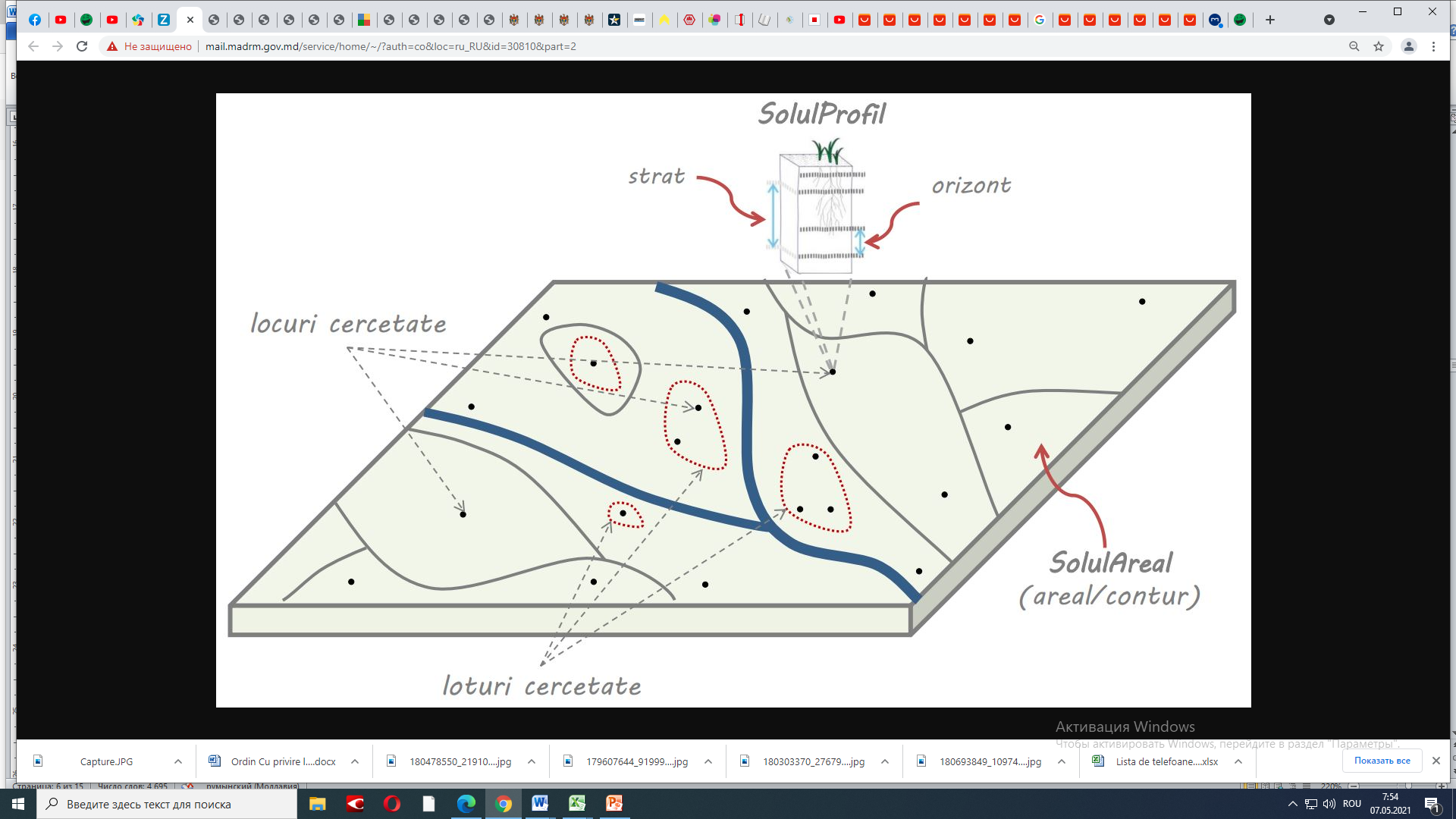  Fig.1. Modelarea spațială a solului realizată cu utilizarea setului de primitive geometrice.”; punctul 41 va avea următorul cuprins: “Pentru descrierea resursei în Sistem sunt prevăzute obiectele informaţionale cu realizarea aspectelor abordării orientate spre obiect, inclusiv dependențele topologice şi/sau legăturile dintre ele:1) profilul solului (SolulProfil), în lumea reală, noțiunea de „profil de sol” este definită ca o secțiune transversală (felie) a solului, de la suprafața acestuia pînă la roca parentală, care demonstrează consecutivitatea pe verticală a straturilor genetic conexe și logic succesive (orizonturile de sol). În cadrul investigaţiilor pedologice sunt deschise profile sub forma unei secţiuni verticale (groapă) după care sunt descrise profilele solului sau sunt recoltate mostre pentru analezele de laborator. Din punct de vedere informaţional SolulProfil este un obiect informaţional prezentat de totalitatea de date ce descriu solul în locul profilului săpat sau recoltării mostrelor de sol. Amplasarea spaţială a SolulProfil este modelată prin primitivul geometric – punct, ce determină locul efectuării investigaţiilor pedologice, inclusiv elementelor profilului ce se referă la el:orizontul (ProfilOrizont) – asigură descrierea, împărțirea omogenă a profilului solului în funcție de caracteristicile morfologice și morfometrice ale acestuia, formate în procesul de pedogeneză (structură, grosime, culoare, textură, compoziție, neoformațiuni etc.);stratul (ProfilStrat) – asigură descrierea suplimentară, împărțirea profilului solului  în baza criteriilor diferite de  procesele de pedogeneză, în scopuri tematico-analitice speciale;2)  arealul de sol (SolAreal) – obiect spațial propriu sub forma unui poligon nedeterminat, în perimetrul căruia este evidențiată o parte a învelișului de sol, omogenă în ceea ce privește anumite proprietăți și/sau structuri spațiale ale solului. El este un identificator real al unității de cartografiere a solului, care, poate fi interpretat și ca o unitate de cartografiere a solului acceptată la nivel național.  În perimetrul poligonului arealului de sol este descris un set de proprietăți care permit estimarea uniformităţii solului în limitele teritoriului observat. Hotarele poligonului sunt segmentate în dependența topologică a primitivelor, ce asigură pastrarea şi vizualizarea în formă vector a rezultatelor lucrărilor de cartografiere a solului;3) lotul cercetat (LotulCercetat)  este un obiect spațial propriu sub forma unui poligon, în cadrul căruia sunt generalizate informații despre mostrele de sol prelevate, oferind o caracteristică holistică pentru întregul teritoriu cercetat. Indicatorii loturilor cercetate sînt stabiliți, spre exemplu, ca valoarea medie a caracteristicilor colectate din mostrele incluse în lotul cercetărilor. Astfel, datele din lotul cercetat depind de cantitatea și conținutul indicatorilor care au fost strînse din mostrele cercetate.”;4) hărțile tematice (TematicMap) – obiect informațional propriu prezentat în Registru în formă de date raster georeferențiate, care asigură înregistrarea și publicarea hărților cu tematică diversă (hărți generale, specializate, analitice ș.a.);5) metadatele (Metadate) – informații despre datele înregistrate în Registru și despre alte surse de informații care caracterizează învelișul de sol;6) proiectele (Proiect) – obiecte informaționale care asigură înregistrarea și evidența lucrărilor ce țin de investigațiile pedologice, agrochimice sau tematice;7) clasificatoarele solului (SoilСlassification) – sisteme de clasificare a solului înregistrate și utilizate în Registru;8) documentele (Documente) – obiect informațional propriu, care asigură evidența și înregistrarea:a) actelor normative, normativ-tehnologice (inclusiv a instrucțiunilor și cerințelor aprobate oficial) ce se referă la datele înregistrate în Registru;b) materialelor sub formă de documente, rapoarte și planuri, create în rezultatul cercetărilor pedologice;c) extraselor diverse, oficiale cu caracter informativ, din Registru.”;        punctele 43-89 se exclud;        punctul 90 va avea următorul cuprins:“Scenariul de bază include lista evenimentelor produse cu obiectul informațional luat la evidență în SI „RSRM”:    1) pentru obiectul SolulProfil:înregistrarea este realizată prin întroducerea inscripţiei primare în registrul de evidenţă a obiectelor profilului de sol;actualizarea datelor se face prin întroducerea modificărilor în inscripţiile despre profilul de sol sau elementele de profil, şi anume:                   precizarea parametrilor amplasării obiectului;                   completarea şi precizarea informaţiei despre profilul de sol;scoaterea din evidenţă a obiectului (arhivarea) este posibilă în urma excluderii inscripţiilor despre profilul de sol prin: pierderea actualităţii informaţiei primite din aceste locuri (de exemplu după schimbarea categoriei de destinaţie a terenurilor);     2) pentru obiectul SolulOrizont:a) înregistrarea este realizată prin întroducerea inscripţiei primare în registrul de evidenţă a obiectelor, descriind unul dintre orizonturi, poziţia cărui este legată cu poziţia profilului de sol;b) actualizarea şi modificarea datelor se efectuează în urma precizării sau completării parametrilor orizontului;c) scoaterea din evidenţă (arhivarea) a obiectului se realizează după excluderea inscripţiei despre profilul de sol la care se referă orizontul dat sau însuşi a orizontului;     3) pentru obiectul SolulStrat:a) înregistrarea este realizată prin întroducerea inscripţiei primare în registrul de evidenţă a obiectelor, descriind stratul, poziţia cărui este legată cu poziţia profilului de sol;b) actualizarea şi modificarea datelor se efectuează în baza precizării sau completării parametrilor stratului;c) scoaterea din evidenţă (arhivarea) a obiectului se realizează după excluderea inscripţiei despre profilul de sol la care se referă stratul dat sau însuşi a stratului;     4) pentru obiectul Sol Areal:a) înregistrarea este realizată prin formarea unui areal nou în rezultatul:întroducerii inscripţiei primare în registrul evidenţei obiectelor;formării unui nou obiect spaţial pin divizarea sau comasarea altor obiecte;b) actualizarea datelor despre obiect se face în cazul schimbării denumirii, hotarelor, caracteristicilor şi altor date suplimentare despre obiect;c) scoaterea din evidenţă (arhivarea) a obiectului se efectuează în cazul excluderii inscripţiei despre arealul de sol în rezultatul lichidării obiectului, formării obiectelor prin divizarea sau comasarea altor obiecte;      5) pentru obiectul LotulCercetat: a) perimetrul poligonului format ce determină hotarul lotului cercetat;actualizarea datelor despre obiectul evidenţei se realizează în cazul schimbării denumirii, hotarelor, modificării caracteristicilor ale lotului cercetat şi a altor date suplimentare despre obiectul evidenţei;c) scoaterea din evidenţă (arhivarea) se face în cazul excluderii inscripţiei despre lotul ce determină teritoriul cercetărilor efectuate;       6) pentru obiectul  TematicMap:a) înregistrarea obiectului se efectuează în cazul introducerii primare a hărţilor tematice de? rastrul georeferenţiat;b) actualizarea datelor se face prin modificarea şi/sau completarea harţilor tematice de rastrul georeferenţiat;c) scoaterea din evidenţă (arhivarea) se face în cazul excluderii harţilor tematice de rastrul georeferenţiat;     7) pentru obiectul  Metadata:a) înregistrarea obiectului se efectuează în cazul întroducerii metadatelor primare despre obiectul de descriere;b) actualizarea datelor se face prin modificarea şi completarea metadatelor despre obiectul de descriere;c) scoaterea din evidenţă (arhivarea) se face în cazul excluderii inscripţiei obiectului de descriere a metadatelor;     8) pentru obiectul Proiect:a) înregistrarea obiectului se efectuează în cazul întroducerii datelor primare ce determină descriire proiectului şi/sau a zonei de efectuare a lucrărilor;b) actualizarea datelor se face prin modificarea şi completarea datelor despre lucrările îndeplinite, teritoriul şi alte caracteristici posibile;c) scoaterea din evidenţă (arhivarea) se face în cazul excluderii inscripţiei despre descrierea proiectului şi/sau a zonei de efectuare a lucrărilor;    9) pentru obiectul  SoilСlassification:înregistrarea obiectului se efectuează în cazul întroducerii datelor primare cu privire la clasificatorul solurilor;actualizarea datelor și se face prin modificarea şi completarea datelor din clasificatorul solurilor;scoaterea din evidenţă (arhivarea) obiectului se face în cazul excluderii  datelor din clasificatorului solurilor;     10) pentru obiectul Documente:a) punerea la evidenţă se realizează prin întroducerea datelor primare despre document în registru;b) actualizarea datelor se face prin modificarea şi corectarea datelor în inscripţiile despre documente;c) scoaterea din evidenţă (arhivarea) se face în cazul excluderii inscripţiei despre documente în legătură cu expirarea termenului de valabilitate.”;punctul 91 va avea următorul cuprins: “Datele registrului reprezintă o totalitate de informații geometrice și descriptive, conţinutul și completitudinea a acestora depinde de cerințele stabilite pentru tipul lucrărilor efectuate (cercetări agrochimice, pedologice tematice, etc.). Toată informația atributivă corespunde semnificațiilor (valorilor) elaborate în clasificatoarele specializate care descriu caracteristicile obiectelor.”; punctul 92 se exclude;        punctul 93 va avea următorul cuprins: Obiectele sînt descrise de totalitatea datelor principale din următoarea listă:       “1) „SolProfil” se va descrie în baza următoarei liste de date principale esențiale:identificatorul profilului de sol cercetat;identificatorul proiectului;setul de date care descrie profilul de sol;setul de date care descrie locul amplasării;conexiunea cu metadatele și/sau proiectul;data înregistrării;data și baza ultimei actualizări;data și baza arhivării/radierii obiectului;statutul (activ, arhivat);regulile de vizualizare;„ProfilOrizont” se va descrie prin următoarele date principale:identificatorul de orizont;simbolul convențional al orizontului (A, B, BC, C etc.) și indicatorilor asociați;principalele caracteristici morfogenetice ale orizonturilor (structură, densitate, textură, umiditate, porozitate, neoformațiuni etc.), parametrii fizico-chimici (conţinutul de humus, carbonați, cationii de schimb etc.);conexiunea cu profilul de sol;conexiunea cu obiectul care definește locația (SoilPlot);data efectuării analizelor de laborator;statutul obiectului (activ, arhivat);data înregistrării;data și motivul ultimei actualizări;data și motivul arhivării/radierii obiectului;regulile de vizualizare,„ProfilStrat” se va descrie cu ajutorul următoarelor date de bază:identificatorul stratului de sol;criteriul de determinare/evidențiere a stratului de sol;indicatorii dependenți sau nu de procesul de pedogeneză (genetic sau antropogen), parametrii morfometrici, indicatorii chimici, fizico-chimici, fizici, hidrofizici, mecanici etc.;conexiunea cu profilul solului;conexiunea cu obiectul care definește locația (SoilPlot);statutul obiectului (activ, arhivat);data înregistrării;data și motivul ultimei actualizări;data și motivul arhivării/radierii obiectului;regulile de vizualizare;„SolAreal” se va descrie în baza următoarelor date principale:identificatorul obiectului;identificatorul proiectului;setul de date care descrie solul (codul de identificare a solului, în care se conține informația despre tipul, subtipul de sol și alte caracteristici specifice tipului de sol evidențiat: gradul de eroziune, solonetizare, salinizare, gleizare, compoziția granulometrică, codul clasificatorului de sol – SoilСlassification);metoda de formatare a obiectului; scara/precizia determinării;conexiunea cu metadatele și/sau proiectul;data înregistrării;data și cauza ultimei actualizări;data și cauza arhivării/radierii obiectului;descrierea geometrică;statutul obiectului (activ, arhivat);regulile de vizualizare.„LotulCercetat” se va descrie prin următoarea listă de date: identificatorul sectorului;identificatorul proiectului;denumirea sectorului;tipul de cercetare;scopul cercetării;rezultatele observațiilor care caracterizează locul cercetării;data efectuării cercetărilor;data înregistrării;data și motivul ultimei actualizări;data și motivul arhivării/radierii obiectului;interacțiunea cu obiectele SoilPlot legate de locul de studiu;interacțiunea cu metadatele;descrierea geometrică;statutul obiectului (activ, arhivat);regulile de vizualizare;„TematicMap” se va descrie cu ajutorul următoarelor date:identificatorul obiectului;codul tematicii;scara hărții;interacțiunea cu metadatele;data creării hărții;data înregistrării;data și motivul ultimei actualizări;data și motivul arhivării/radierii obiectului;statutul obiectului (activ, arhivat);„Metadate” se va descrie în baza următoarelor date:identificatorul metadatelor;conexiunea cu datele descrise;regulile de creare și actualizare a datelor descrise;regulile de aplicare a datelor descrise;condițiile de acces și utilizare a datelor;calitatea și fiabilitatea datelor descrise;entitatea publică responsabilă pentru crearea, gestionarea și distribuirea datelor descrise;„Proiect” se va descrie în baza următoarelor date:identificatorul proiectului executat;descrierea proiectului (numărul contractului, tipul cercetărilor, scara lucrărilor etc.);identificatorul executorului lucrărilor;identificatorul registratorului de date;data înregistrării lucrărilor;conexiunea cu datele referitoare la proiect;data și motivul ultimei actualizări;data și motivul arhivării/radierii obiectului;descrierea geometrică (după caz);statutul înregistrării (activă, arhivată);regulile de vizualizare;„SoilСlassification” se va descrie ținând cont de următoarele date:identificatorul sistemului de clasificare a solului;codul solului (tipul, subtipul, genul ș.a.);lista claselor, tipurilor, subtipurilor de sol;gradul de evaluare a solurilor;coeficienții de rectificare la notele de bonitate a solului (gradul de eroziune, solonetizare, salinizare, gleizare, compoziția granulometrică);indicarea documentului normativ-juridic;data aprobării;data înregistrării în Registru;statutul (activ, arhivat);„Documente” se va descrie conform următoarelor date:identificatorul documentului;denumirea documentului;tipul documentului;conexiunea cu metadatele;numărul documentului;data creării documentului;statutul documentului (activ, arhivat).”;punctul 95 va avea următorul cuprins: „Identificarea şi descrierea detaliată a obiectelor informaţionale cu totalitatea datelor principale şi legatura dintre ele, se prezentă în specificațiile de date spațiale şi structura lor, pentru tematica soluri, aprobate de către Posesor.”; punctul 96 va avea următorul cuprins: ,,Pentru evaluarea oficială a notei de bonitatea a solului în SI „RSRM” se va utiliza clasificatorul solurilor Republicii Moldova aprobat prin Hotărîrea Guvernului nr. 24/1995, cu notele de bonitate și coeficienții de rectificare la notele de bonitate. De asemenea, sistemul asigură posibilitatea, după necesitate, de a folosi  clasificatori internaționali de soluri și clasificatori naţionali de soluri din anii precedenţi adoptării clasificatorul solurilor Republicii Moldova aprobat prin Hotărîrea Guvernului nr. 24/1995”;punctul 99 va avea următorul cuprins: “Pentru funcționarea SI „RSRM” în condiții optime, este necesar:De a asigura utilizărea şi împrumutul seturilor de date spaţiale necesare (anexele 1, 2 și 3 la Legea № 254/2016), în baza acordurilor sau contractelor de cooperare, încheiate cu entităţile publice responsabile de  seturile de date spaţiale aprobate în conformitate cu Hotărîrea Guvernului № 458/2017; De a respecta condiţiile de distribuire a datelor spaţiale proprii, de utilizarea şi împrumutul de către alte sisteme şi resurse informaţionale în conformitate cu Hotărîrea Guvernului № 254/2018, privind normele de desiminare a seturilor de date spaţiale şi a serviciilor corespunzătoare acestora între entutăţile publice şi terţi. De a realiza posibilitatea utilizării și schimbului informaţional de date între sistemele şi resursele informaţionale prin intermediul: interfața geoportalului http://soluri.md (publicare, căutare, descărcare și vizualizare);serviciul de vizualizare a rețelei, descris la articolul 9 alin.(1) lit. b) din Legea nr. 254/2016 cu privire la infrastructura națională de date spațiale;serviciul de descărcare a rețelei, descris la articolul 9 alineatul (1) litera c) din Legea nr. 254/2016 cu privire la infrastructura națională de date spațiale;platforma de interoperabilitate (MConnect), în conformitate cu prevederile Legii nr. 142/2018 cu privire la schimbul de date și interoperabilitate și ale Hotărârii Guvernului nr. 211/2019 privind platforma de interoperabilitate (MConnect);conexiunea nemijlocită la baza de date utilizând aplicații specializate (inclusiv aplicațiile GIS);alte instrumente software specializate existente sau elaborate;Asigurarea în perspectivă a realizării, întroducerii în SI ”RSRM” a unui mecanizm de utilizare a următoarelor servicii, în conformitate cu procedurile şi normele stabilite:   MPass - serviciul electronic guvernamental de autentificare și control al
accesului, pentru autentificarea si autorizarea utilizatorilor; MSign - serviciul electronic guvernamental integrat de semnătură electronica, utilizat în calitate de mecanism integrator, securizat şi flexibil, al
diferitelor soluţii de aplicare şi verificare a autenticităţii semnăturii electronice de către utilizatori, inclusiv în contextul utilizării sistemelor informaţionale şi a serviciilor electronice;MLog - serviciul electronic guvernamental de jurnalizare, pentru a fi asigurată jurnalizarea proceselor;MNotify - serviciul guvernamental de notificare electronica, destinat
notificării destinatarilor: persoanelor fizice și juridice prin intermediul
diverselor canale de notificare;Expunerea datelor publice prin interfețe tehnice în scopul publicării datelor în Portalul datelor guvernamentale (date.gov.md) dar si consumul de catre sisteme informaționale terțe precum portalul cetățeanului si/sau antreprenorului.”;punctul 100 se excludе;          punctul 101 va avea următorul cuprins: „SI „RSRM” va fi găzduit pe platforma tehnologică guvernamentală comună (MCloud) în conformitate cu Hotărîrea Guvernului nr. 128/2014 privind platforma tehnologică guvernamentală.”;punctul 104 se exclude;2. Controlul asupra executării prezentei hotătîri se pune în sarcina Agenţiei Relaţii Funciare şi Cadastru.3. Prezenta hotărâre intră în vigoare peste o lună de la data publicării în Monitorul Oficial al Republicii Moldova.PRIM-MINISTRU                                  Natalia GAVRILIȚAContrasemnează:Ministrul agriculturii,                                 Viorel Gherciudezvoltării regionaleşi mediului                                                                1. Autorul proiectuluiPrezentul proiect de hotărîre este elaborat de către Ministerul Agriculturii și Industriei Alimentare 2. Condiţiile ce au impus elaborarea proiectului de act normativ şi finalităţile urmărite         Exploatarea intensivă a resurselor de sol pe plan mondial a condus în ultimele decenii la degradarea accelerată a acestora.         Principalele forme de degradare a învelişului de sol sunt: eroziunea prin apă, destructurarea şi compactarea excesivă, salinizarea, soloneţizarea secundară a solurilor, dehumificarea, secătuirea solurilor în elemente nutritive, etc. Procesele de degradare şi nerespectarea tehnologiilor agricole au condus la scăderea capacităţii de producţie a solurilor cu cca 10-40 % în funcție de  gradul de degradare a solurilor.         Astfel, în scopul monitorizării resurselor de sol a fost aprobată Concepţia Sistemului informaţional „Registrul solurilor Republicii Moldova”, prin Hotărîrea Guvernului nr. 1001/2014 și Regulamentul privind modul de ținere a Sistemului informațional „Registrul solurilor Republicii Moldova”, aprobat prin Hotărîrea Guvernului nr. 835/2020. Conform prevederilor actelor normative nominalizate Agenţia Relaţii Funciare şi Cadastru prin intermediul Î.S. „Institutul pentru Organizarea Teritoriului” este responsabilă să realizeze prevederile Concepţiei și Regulamentului dat.        Totodată, în anul 2020 Curtea de Conturi în Raportul auditului performanței  „Măsurile prevăzute în Programul de conservare și sporire a fertilității solurilor pentru anii 2017-2020 au atins rezultatele scontate?”, aprobat prin Hotărîrea Curţii de Conturi nr. 70/2020 a identificat unele  încălcări ce ţin de crearea, ţinerea şi dezvoltarea sistemului respectiv de către Agenţia Relaţii Funciare şi Cadastru și Î.S. „Institutul de Proiectări pentru Organizarea Teritoriului” şi în rezultat s-au formulat în adresa Ministerului Agriculturii, Dezvoltării Regionale și Mediului următoarele recomandări:         a) Ministerului Agriculturii, Dezvoltării Regionale și Mediului, de comun cu Agenția Relații Funciare și Cadastru:      1) să asigure transmiterea Sistemului Informațional „Registrul solurilor Republicii Moldova” către Instituția Publică „Serviciul Tehnologia Informației și Securitate Cibernetică”, în conformitate cu cadrul normativ relevant, pentru a putea fi asigurată înregistrarea în evidența contabilă a proprietarului și a tuturor evenimentelor economice relevante acestuia (4.2.1. Implementarea Obiectivului nr. 2);      2) să asigure revizuirea Concepției Sistemului Informațional „Registrul solurilor Republicii Moldova”, aprobate prin Hotărârea Guvernului nr.1001/2014, în conformitate cu Hotărârea Guvernului „Pentru aprobarea Regulamentului privind modul de ținere a Sistemului informațional „Registrul solurilor Republicii Moldova”, nr. 835 /2020 (4.2.1 Implementarea Obiectivului nr.2);          Totodată, în temeiul art. 74 din Legea nr. 467/2003 cu privire la informatizare şi la resursele informaţionale de stat, administratori tehnici ai sistemelor informaționale de stat sunt autorităţile publice, instituţiile publice şi alte entități de stat.            De asemenea, în pct. 12 din Regulamentul privind modul de ținere a Sistemului informațional „Registrul solurilor Republicii Moldova”, este redat expres că, Instituția Publică „Serviciul Tehnologia Informației și Securitate Cibernetică” este administrator tehnic al SI „RSRM”, care va asigura administrarea tehnică și menținerea SI „RSRM”.Conform  prevederilor Legii nr. 467/2003 nominalizate, administratorul tehnic al sistemului informațional de stat asigură:a) administrarea tehnică a sistemului informațional de stat;b) mentenanța sistemului informațional de stat;c) dezvoltarea sistemului informațional de stat;d) implementarea cerințelor de securitate stabilite de actele normative în domeniu.        Prin urmare, proiectul respectiv are ca scop aducerea în concordanță a Concepţiei Sistemului  informaţional „Registrul solurilor Republicii Moldova” aprobată prin Hotărîrea Guvernului nr. 1001/2014, cu prevederile legislației în vigoare și asigurarea îndeplinirii recomandărilor Curții de Conturi.Referitor la recomandarea Curții de Conturi de a asigura transmiterea Sistemului Informațional „Registrul solurilor Republicii Moldova” către Instituția Publică „Serviciul Tehnologia Informației și Securitate Cibernetică”, în conformitate cu cadrul normativ relevant, pentru a putea fi asigurată înregistrarea în evidența contabilă a proprietarului și a tuturor evenimentelor economice relevante acestuia (4.2.1. Implementarea Obiectivului nr. 2) menționăm că în Anexa nr. 1 și nr. 4 din Hotărîrea Guvernului nr. 822/2020 cu privire la aprobarea acțiunilor necesare a fi întreprinse ca urmare a inventarierii resurselor și sistemelor informaționale de stat existente și a modificărilor ce se operează în unele hotărâri ale Guvernului este stabilit că - Agenția Relații Funciare și Cadastru este instituția ce urmează să elaboreze și să promoveze cadrul normativ care reglementează crearea și funcționarea resurselor și sistemelor informaționale de stat din posesie și să asigure migrarea SI „Registrul Solurilor RM” în platforma tehnologică guvernamentală comună (MCloud).De asemenea, pct. 5 din Hotărîrea Guvernului nr. 823/2020 cu privire la optimizarea și eficientizarea centrelor de date din sectorul public, precum și la aprobarea modificărilor ce se operează în unele hotărâri ale Guvernului stabilește expres că, Ministerele, Cancelaria de Stat, alte autorități administrative centrale subordonate Guvernului și autoritățile/instituțiile publice subordonate sau înființate de Guvern, care nu se supun consolidării în termen de 9 luni, vor asigura transmiterea cu titlu gratuit a echipamentelor hardware (de servere, de stocare) și a produselor software care asigură funcționarea echipamentelor menționate, cu licențele și documentația completă ale acestora, Instituției Publice „Serviciul Tehnologia Informației și Securitate Cibernetică”, în conformitate cu prevederile Regulamentului cu privire la modul de transmitere a bunurilor proprietate publică, aprobat prin Hotărârea Guvernului nr.901/2015.Astfel, Agenția Relații Funciare și Cadastru a informat în cadrul ședinței că SI „Registrul Solurilor RM” a fost transmis de la Î.S. „IPOT” către ARFC și luat la evidență contabilă.Din aceste considerente și ținînd cont de dezbaterile efectuate de MAIA la data de 13 octombrie curent, considerăm că temei pentru asigurarea implementării recomandării Curții de Conturi  este pct. 5 din Hotărîrea Guvernului nr. 823/2020 cu privire la optimizarea și eficientizarea centrelor de date din sectorul public și Hotărîrea Guvernului nr. 822/2020 cu privire la aprobarea acțiunilor necesare a fi întreprinse ca urmare a inventarierii resurselor și sistemelor informaționale de stat existente și a modificărilor ce se operează în unele hotărâri ale Guvernului.Prin urmare, proiectul hotărîrii Guvernului cu privire la modificarea Hotărârii Guvernului nr. 1001 din 10.12.2014 cu privire la aprobarea Concepţiei Sistemului  informaţional „Registrul solurilor Republicii Moldova” a fost ajustat pentru asigurarea recomandării Curții de Conturi ce ține de să asigurea revizuirii Concepției Sistemului Informațional „Registrul solurilor Republicii Moldova”, aprobat prin Hotărârea Guvernului nr.1001/2014, în conformitate cu Hotărârea Guvernului „Pentru aprobarea Regulamentului privind modul de ținere a Sistemului informațional „Registrul solurilor Republicii Moldova”, nr. 835 /2020 (4.2.1 Implementarea Obiectivului nr.2). 3.Descrierea gradului de compatibilitate pentru proiectele care au ca scop armonizarea legislaţiei naţionale cu legislaţia Uniunii Europene        Proiectul hotărîrii Guvernului cu privire la modificarea Hotărârii Guvernului nr. 1001/2014 cu privire la aprobarea Concepţiei Sistemului  informaţional „Registrul solurilor Republicii Moldova”, instituie cadrul juridic al Republicii Moldova în domeniu reglementat și nu contravine principiilor de funcționare a pieții interne a Uniunii Europene și nu are ca scop armonizarea legislaţiei naţionale cu legislaţia Uniunii Europene.4. Principalele prevederi ale proiectului şi evidenţierea elementelor noi       Se propune ca textul hotărîrii Guvernului cu privire la modificarea Hotărârii Guvernului nr. 1001/2014 cu privire la aprobarea Concepţiei Sistemului  informaţional „Registrul solurilor Republicii Moldova”, de adus în concordanță cu prevederile legislației în vigoare (nominalizate mai sus) și anume:      Punctul 13 din anexă  la Hotărîrea Guvernului nr. 1001/2014, se completează cu actele normative ce ţin de crearea şi funcţionarea SI „RSRM”, în partea ce ţine de domeniul informatizării.       Punctul 27, din Concepţia Sistemului Informaţional „Registrul solurilor Republicii Moldova”, se modifică și anume, deţinătorul al SI „RSRM” și anume „Î.S. „Institutul de Proiectări pentru Organizarea Teritoriului”, instituţie în care Agenţia Proprietăţii Publice exercită funcţia de fondator”, se substituie cu „Agenţia Relaţii Funciare şi Cadastru”, care este şi posesorul sistemului informaţional și se contopește cu prevederile punctului 26, și punctul 26 se dă în redacție năuă cu următorul conținut: „Posesorul și deținătorul SI „RSRM” este Agenția Relații Funciare și Cadastru care își exercită competențele în conformitate cu prevederile Legii nr.467/2003 cu privire la informatizare și la resursele informaționale de stat.;       De asemenea, punctul 27 se dă în redacție nouă, în care se indică expres că Administratorul tehnic al SI „RSRM” este Instituția publică „Serviciul Tehnologia Informației și Securitate Cibernetică”, în calitate de posesor al platformei guvernamentale tehnologice comune (MCloud), pe care este plasat SI „RSRM”.    Totodată în scopul interacțiunii SI „RSRM” cu alte sisteme informaționale punctul 99 se dă în redacție nouă cu următorul cuprins: “Pentru funcționarea SI „RSRM” în condiții optime, este necesar:De a asigura utilizărea şi împrumutul seturilor de date spaţiale necesare (anexele 1, 2 și 3 la Legea № 254/2016), în baza acordurilor sau contractelor de cooperare, încheiate cu entităţile publice responsabile de  seturile de date spaţiale aprobate în conformitate cu Hotărîrea Guvernului № 458/2017;  De a respecta condiţiile de distribuire a datelor spaţiale proprii, de utilizarea şi împrumutul de către alte sisteme şi resurse informaţionale în conformitate cu Hotărîrea Guvernului № 254/2018, privind normele de desiminare a seturilor de date spaţiale şi a serviciilor corespunzătoare acestora între entutăţile publice şi terţi. De a realiza posibilitatea utilizării și schimbului informaţional de date între sistemele şi resursele informaţionale prin intermediul: interfața geoportalului http://soluri.md (publicare, căutare, descărcare și vizualizare);serviciul de vizualizare a rețelei, descris la articolul 9 alin.(1) lit. b) din Legea nr. 254/2016 cu privire la infrastructura națională de date spațiale;serviciul de descărcare a rețelei, descris la articolul 9 alineatul (1) litera c) din Legea nr. 254/2016 cu privire la infrastructura națională de date spațiale;platforma de interoperabilitate (MConnect), în conformitate cu prevederile Legii nr. 142/2018 cu privire la schimbul de date și interoperabilitate și ale Hotărârii Guvernului nr. 211/2019 privind platforma de interoperabilitate (MConnect);conexiunea nemijlocită la baza de date utilizând aplicații specializate (inclusiv aplicațiile GIS);alte instrumente software specializate existente sau elaborate;Asigurarea în perspectivă a realizării, întroducerii în SI ”RSRM” a unui mecanizm de utilizare a următoarelor servicii, în conformitate cu procedurile şi normele stabilite:   MPass - serviciul electronic guvernamental de autentificare și control al
accesului, pentru autentificarea si autorizarea utilizatorilor; MSign - serviciul electronic guvernamental integrat de semnătură electronica, utilizat în calitate de mecanism integrator, securizat şi flexibil, al
diferitelor soluţii de aplicare şi verificare a autenticităţii semnăturii electronice de către utilizatori, inclusiv în contextul utilizării sistemelor informaţionale şi a serviciilor electronice;MLog - serviciul electronic guvernamental de jurnalizare, pentru a fi asigurată jurnalizarea proceselor;MNotify - serviciul guvernamental de notificare electronica, destinat
notificării destinatarilor: persoanelor fizice și juridice prin intermediul
diverselor canale de notificare;Expunerea datelor publice prin interfețe tehnice în scopul publicării datelor în Portalul datelor guvernamentale (date.gov.md) dar si consumul de catre sisteme informaționale terțe precum portalul cetățeanului si/sau antreprenorului.”;De asemenea, în proiectul dat se propune unele modificări tehnice ce ţin datele ce urmează a fi introdu-se în sistemul respectiv.5. Fundamentarea economico-financiară Implementarea prevederilor prezentul proiect al hotărîrii Guvernului nu necesită cheltuieli suplimentare de la bugetul public. În conformitate cu Anexa nr. 1 la acțiunile necesare a fi întreprinse ca urmare a inventarierii resurselor și sistemelor informaționale de stat existente, în conformitate cu prevederile Hotărîrea Guvernului nr. 822/2020  cu privire la aprobarea acțiunilor necesare a fi întreprinse ca urmare a inventarierii resurselor și sistemelor informaționale de stat existente și a modificărilor ce se operează în unele hotărâri ale Guvernului, Agenția Relații Funciare și Cadastru este instituția responsabilă ce urmează să elaboreze și să promoveze cadrul normativ care reglementează crearea și funcționarea resurselor și sistemelor informaționale de stat din posesie, nemijlocit a Sistemul informațional „Registrul solurilor Republicii Moldova”.      Astfel, conform solicitării Ministerului Finantelor de a prezintă limitele preliminare de cheltuieli pentru elaborarea CBTM pe anii 2022-2024, pe domeniul îmbunătățiri funciare și fond funciar ARFC a prezentat următoarele propuneri pentru SI, și anume pentru: - Dezvoltarea produselor software ale SI „RSRM” pentru realizarea oportunităţilor specifice, cu asigurarea completării informaţiilor atributive în SI pentru anii 2022-2024 sunt necesare 3600 mii lei (an. 2022-1100 mii lei; 2023-1200 mii lei; 2024- 1300 mii lei).Totodată, pct. 2. din  Hotărîrea Guvernului nr. 822/2020, stabilește că Ministerele, Cancelaria de Stat, alte autorități administrative centrale subordonate Guvernului și structurile organizaționale din sfera lor de competență (autoritățile administrative din subordine, serviciile publice desconcentrate şi cele aflate în subordine, precum și instituțiile publice în care ministerul, Cancelaria de Stat sau altă autoritate administrativă centrală are calitatea de fondator), autoritățile/instituțiile publice şi organizațiile de stat autonome înființate de Guvern,  vor asigura, în limitele competențelor şi din contul mijloacelor aprobate prin legea bugetului de stat pe anul respectiv, precum şi din alte surse prevăzute de legislație, realizarea acțiunilor indicate în Anexa nr. 1, etc.6. Modul de încorporare a actului în cadrul normativ în vigoareCa rezultat al aprobării proiectului nu va fi necesară modificarea sau abrogarea a careva acte normative.7. Avizarea şi consultarea publică a proiectului În scopul respectării prevederilor Legii nr. 239/2008 privind transparenţa în procesul decizional, anunțul privind inițierea consultărilor publice cu privire la modificarea Hotărîrei Guvernului nr. 1001/2014 cu privire la aprobarea Concepţiei Sistemului  informaţional „Registrul solurilor Republicii Moldova”,  a fost plasat pe pagina web oficială a Ministerului Agriculturii, Dezvoltării Regionale și Mediului www.madrm.gov.md. compartimentul Transparenţa decizională, directoriul Proiecte în discuție.Totodată proiectul respectiv a fost avizat/expertizat de: Ministerul Finanțelor; Ministerul Economiei și Infrastructurii; Agenția Relații Funciare și Cadastru; Serviciul Tehnologia Informației și Securitate Cibernetică; Agenția de Guvernare Electronică; Agenția Proprietății Publice; Ministerul Justiției; Centrul Național Anticorupție; Agenția „Moldsilva”; Agenția „Apele Moldovei”; Societatea Națională a Moldovei de Știința Solului; Agenția de Mediu; Inspectoratul pentru Protecția Mediului; I.P. Institutul de Pedologie, Agrochimie și Protecție a Solului ”N. Dimo”; Întreprinderea de Stat „Institutul de Proiectări și Organizarea Teritoriului”; Universitatea Agrară de Stat din Moldova; Universitatea de Stat din Moldova.Deasemenea proiectul a fost discutat și variant finală a fost aprobată în ședința grupului de lucru din 13 iulie 2021 din incinta MADRM.8. Constatările expertizei anticorupțieProiectul a fost supus expertizei anticorupție de către Centrul National Anticorupție în conformitate cu art. 35 al Legii nr. 100/2017 cu privire la actele normative, constatările sunt reflectate în sinteza obiecțiilor și propunerilor.9. Constatările expertizei de compatibilitateProiectul nu cade sub incidența art. 36 din Legea nr. 100/2017 cu privire la actele normative.10. Constatările expertizei juridiceProiectul a fost supus expertizei juridice de către Ministerul Justiției în conformitate cu art. 37 al Legii nr. 100/2017 cu privire la actele normative, constatările sunt reflectate în sinteza obiecțiilor și propunerilor..11. Constatările altor expertize 